Zaproszenie do udziału w badaniu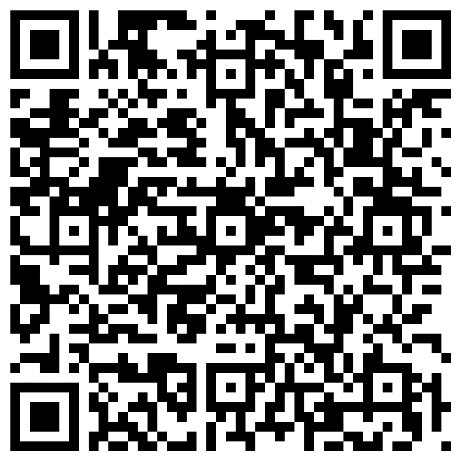 Link: ankieta badania WARS 				Kod QR: W imieniu Rektora SGH, prof. Piotra Wachowiaka, chcemy serdecznie zaprosić Państwa do wzięcia udziału w badaniu, którego efektem będzie opracowanie Wskaźnika Aktywności Rozwojowej Samorządu (WARS). Partnerami badania są: Unia Metropolii Polskich, Związek Powiatów Polskich, Związek Miast Polskich,Związek Gmin Wiejskich RP, Unia Miasteczek Polskich.Celem badania jest prognozowanie przyszłych możliwości rozwojowych samorządów w oparciu o opinie zebrane od Państwa - osób zarządzających JST. Wyniki poprzedniej edycji badania - wiosna 2023 wykazały, że samorządy nie są optymistycznie nastawione na pozyskanie bezzwrotnych środków na przedsięwzięcia rozwojowe. Istotny wpływ na takie postrzeganie przyszłości miały ograniczenia co do możliwości korzystania ze środków w ramach polityki spójności, opóźnienia 
w uruchamianiu programów unijnych obecnej perspektywy finansowej, a także inflacyjny wzrost kosztów realizacji zadań powodujący, że zaplanowane przez samorządy inwestycje stały się dużo droższe i brakuje środków na zapewnienie wkładu własnego. Kolejna edycja badania ma wskazać, na ile jednostki samorządu terytorialnego są gotowe do podejmowania inwestycji i zaciągania zobowiązań na cele rozwojowe 
w następnym roku. WARS wskazuje jakim trendom w najbliższych miesiącach będą podlegać procesy rozwojowe samorządu terytorialnego, dzięki zebranym opiniom na temat przewidywanego poziomu wydatków na inwestycje, poziomu realizowanych usług, zatrudnienia, opłat od mieszkańców oraz zmian zadłużenia budżetowego. 
WARS jest badaniem cyklicznym, a obecna edycja obejmuje przewidywania dotyczące pierwszych kwartałów 2024. Badaniem, dzięki wsparciu naszych partnerów, obejmujemy wszystkie samorządy w Polsce. Prezentacja wyników badania będzie połączona z debatą na temat koniecznych do podjęcia działań, które wzmocnią potencjał rozwojowy samorządów. Mamy nadzieję, iż zaproszenie spotka się z Państwa życzliwością i dołączą państwo do naszego badania. Wypełnienie ankiety nie zajmie Państwu więcej niż 7 min. Na Państwa opinie czekamy do XXX. Link do ankiety – https://forms.office.com/e/mNbM0JzMhT Z poważaniem, Bartosz MajewskiDyrektor Centrum Przedsiębiorczości i Transferu Technologii Prof. SGH dr hab. Jacek SierakKierownik Katedry Ekonomiki I Finansów Samorządu Terytorialnego